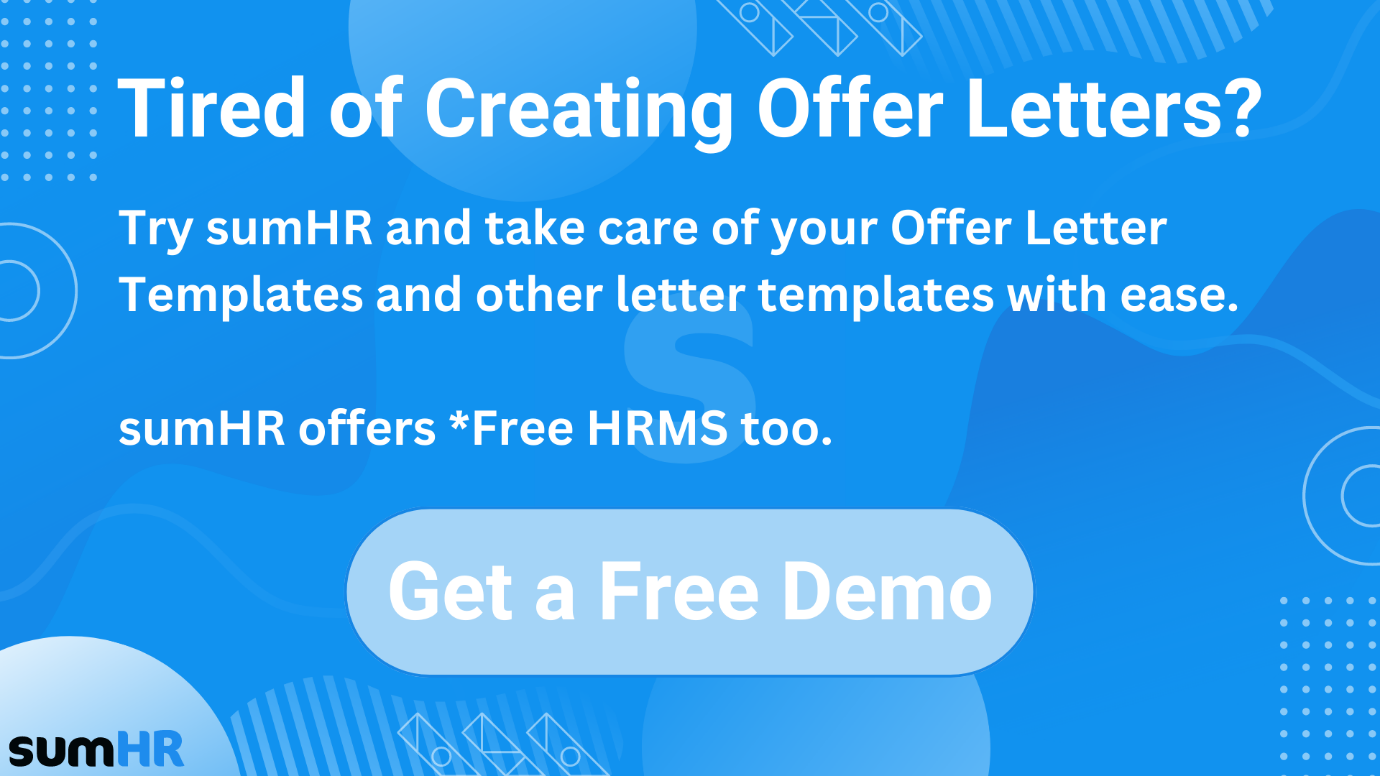 Get a Free Demo from sumHR.Book a DemoCheck the template below 👇🏼. Modify as per your requirements. The elements that need to be changed are highlighted in yellow for your convenience.Dear [Employee name]We are delighted to announce that we are extending your employment status from part-time to full-time, as of [date].If you accept this offer, please find the related terms and conditions of your new employment contract below:• Position - [job title] and reporting to [name of the department] department.• Working hours [mentions the days of working and the timings]• Compensation [mention gross annual salary]• Bonus [if applicable]• Benefits [ health, dental, maternity leave, sick leave, etc](You will be eligible for any employee benefits that the company may endorse in the future)To accept this offer, sign, and date this full-time offer letter as indicated below and email it back to us by [date].Feel free to contact the HR department [include contact details] or your supervisor, if you have any questions.Sincerely,[Your Name & Designation]Signatures:[Company Representative Sign with Date][Company Representative Name & Designation][Employee Signature with Date][Employee Name]